Salina Gray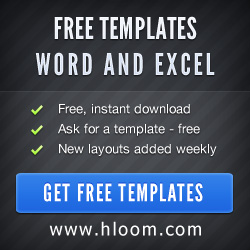 201 Shearwood Forest Drive, Portsmouth, NH 03801Home: (515) 123 4567Cell: (515) 123 4568email: abc@example.comEducationCrescent High School – Arlington, Virginia	2009 – 2013ExperienceChild Care	2004 – PresentProviding child care services to several families after school time, on weekends, and during vacation.Pet Sitter	2005 – PresentProvide various servicing e.g. dog walking, feeding, and yard care.AchievementsCrescent Honor Society: 2004, 2005, 2006Academic Honor Roll: 2002 – 2006Volunteer ExperienceCrescent Literacy ProgramRun for LifeInterests and ActivitiesMember of Crescent High School Soccer TeamGirl ScoutMusicComputer SkillsProficient in Microsoft WordProficient in Microsoft ExcelProficient in Internet